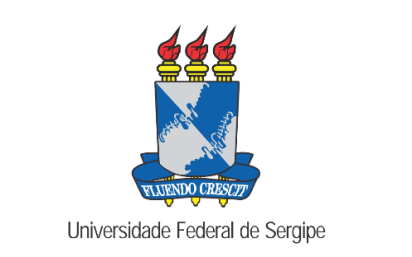   SERVIÇO PÚBLICO FEDERAL                                           MINISTÉRIO DA EDUCAÇÃOUNIVERSIDADE FEDERAL DE SERGIPEPRÓ-REITORIA DE PÓS-GRADUAÇÃO E PESQUISA           COORDENAÇÃO DE INOVAÇÃO E  TRANSFERENCIA DE TECNOLOGIA                        ANEXO II – CARTA DE CONCORDÂNCIADeclaramos para os devidos fins que a (Nome da Empresa/sigla), CNPJ nº concordância com a sua participação no edital  como Empresa Parceira da UFS, comprometendo-se ao cumprimento das diretrizes e obrigações previstos no editalLocal e data.Atenciosamente,Nome do representante legal CargoNome da Empresa/Sigla